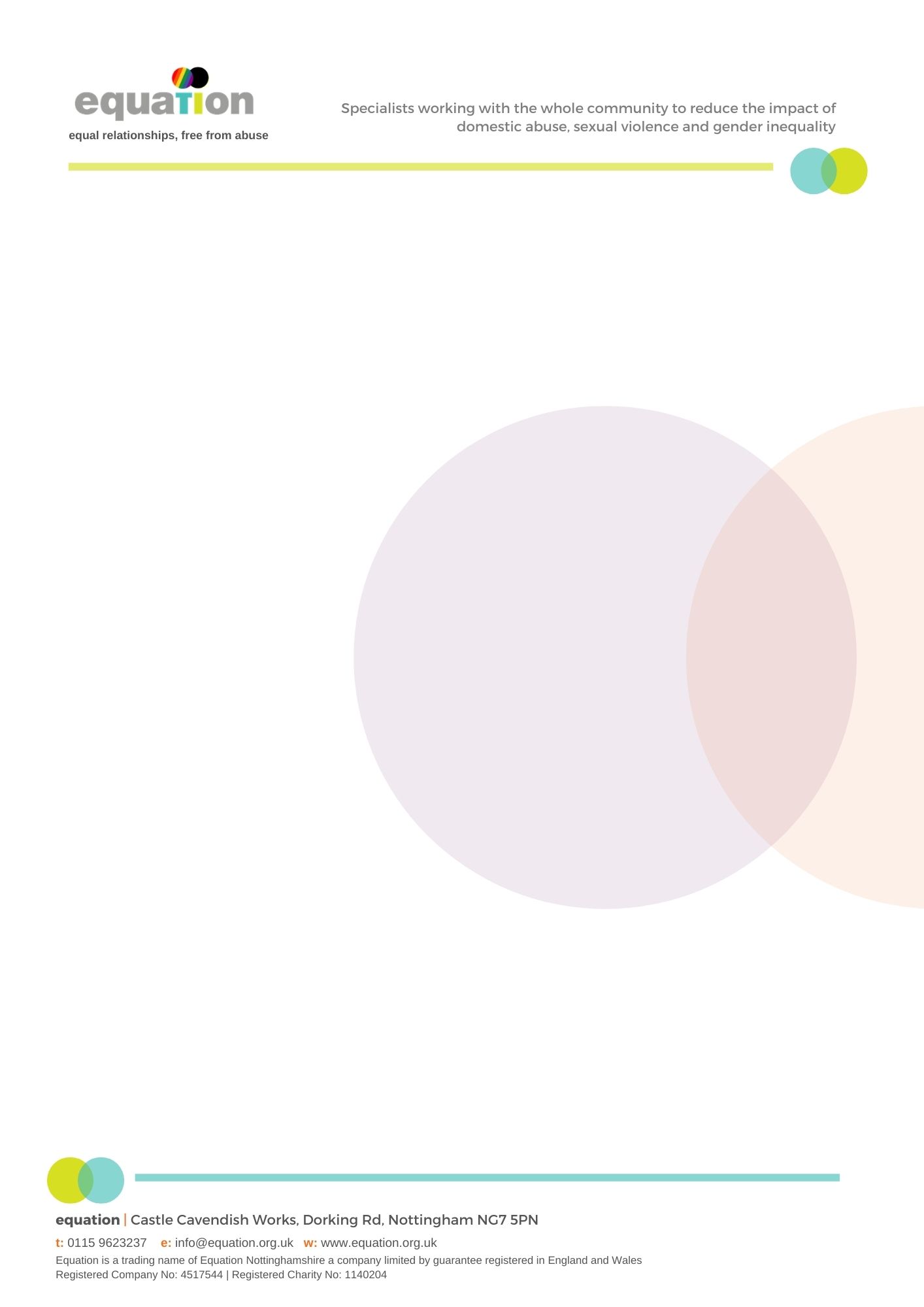 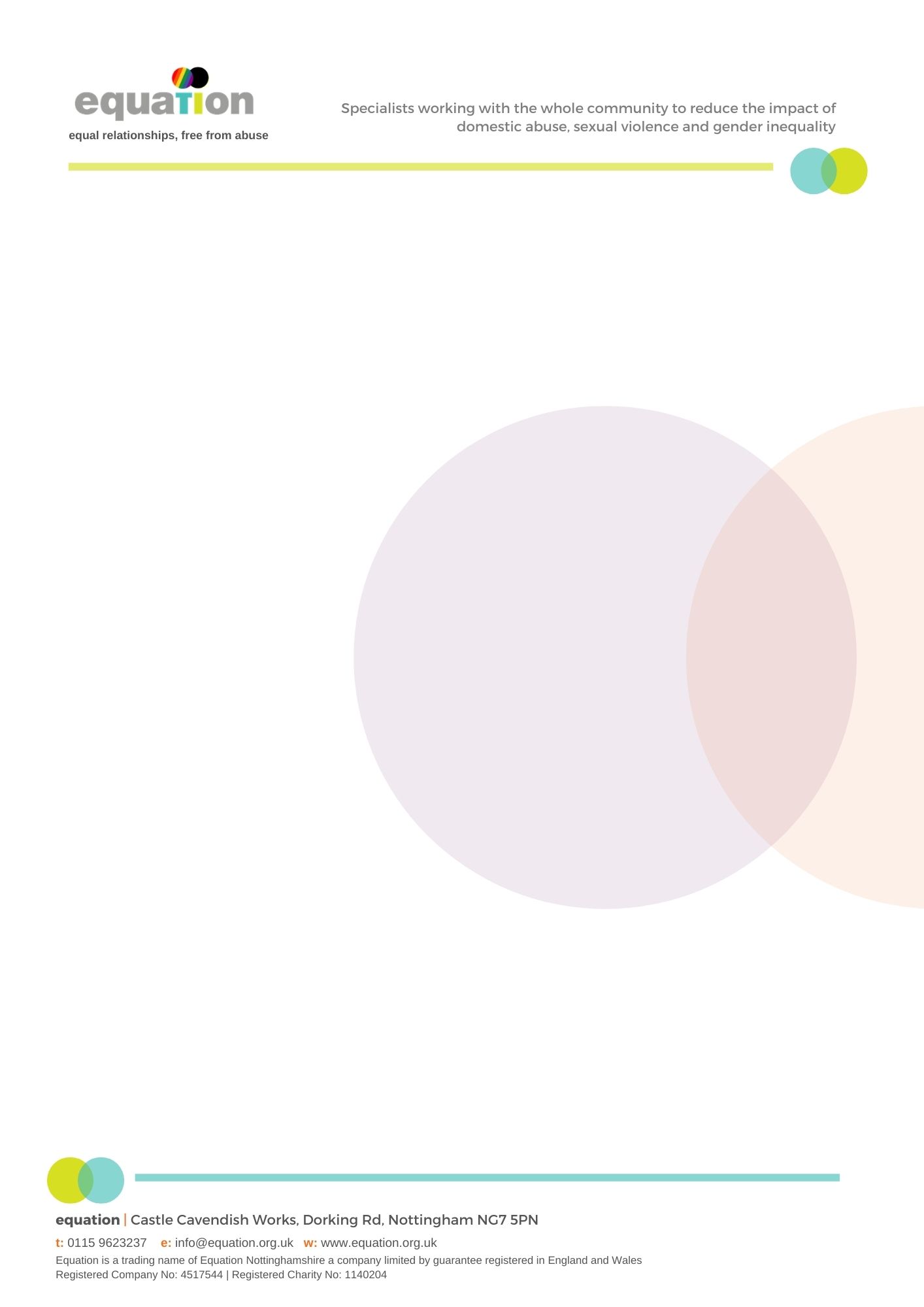 Equation Referral FormFor LGBTQ+ People Experiencing Domestic Abuse Nottinghamshire and Nottingham CityHow to complete this referral:By completing this referral form, you’re helping us to contact the client as safely and quickly as possible.  We’d appreciate it if you could include as much information as possible - this saves the client from being asked the same questions twice and helps us to understand more about their individual needs and circumstances.How to submit this referral:Please complete and return by email to: Non secure email (please send password protected): referrals@equation.org.ukSecure email: idva.referrals@equation.cjsm.netIMPORTANT NOTES:1. Please contact Equation on 0115 960 5556 to inform you have sent a referral.  This will provide confirmation that your referral has reached us from your email account.2. If you have identified the case as HIGH RISK then please follow the MARAC referral process in line with your organisation’s procedures.  Please contact us if you are unsure.Eligibility criteria for this service:Please be sure to check that the client meets the following criteria before making the referral:You have received the consent of the survivor to share this information and make the referral to us.  Please confirm (YES/NO)To your knowledge the client is not a perpetrator of domestic abuseThe client identifies as LGBTQ+ and wishes to access support through EquationThe client is 16+ years old There is a safe means of contacting the client (either by phone, letter, or joint meeting with your service)The service user lives in Nottinghamshire or Nottingham CityAccompanying documents:Please attach the following documents to this referral (if completed):DASH risk indicator checklistLGBT DASH RIC Special Considerations ChecklistHow to get in touch:If you have any questions about our service, eligibility criteria, or how to make a referral, please contact Equation on 0115 960 5556 Client contact informationClient equalities monitoring Client support needs/ vulnerabilities Children Alleged perpetrator(s)Reason for referralInformation about the person making the referralInformation about the person making the referralInformation about the person making the referralDate of referral:Date of referral:Please enter your name and contact details: 	Please enter your name and contact details: 	Please enter your name and contact details: 	Referrer’s nameOrganisation nameRole/ job titleContact number Contact emailContact information Contact information Contact information Contact information Contact information Contact information First nameFirst nameFirst nameLast nameLast nameLast nameOther namesOther namesOther namesWhat do they like to be called?What do they like to be called?What do they like to be called?PronounsPronounsPronounsHe/him    She/her     They/themSelf-describe:___________________He/him    She/her     They/themSelf-describe:___________________He/him    She/her     They/themSelf-describe:___________________DOBDOBDOBAddresses Addresses Addresses Addresses Addresses Addresses Current addressCurrent addressCurrent addressCurrent Local Authority Current Local Authority Current Local Authority Local Authority of origin (if different)Local Authority of origin (if different)Local Authority of origin (if different)Does the perpetrator live at this address?Does the perpetrator live at this address?Does the perpetrator live at this address?Yes  No    Don’t know Yes  No    Don’t know Yes  No    Don’t know Safe contact notes:Safe contact notes:Safe contact notes:Contact infoContact infoContact infoContact infoContact infoContact info                                                                           Details                                          Safe to contact?                                                                           Details                                          Safe to contact?                                                                           Details                                          Safe to contact?                                                                           Details                                          Safe to contact?                                                                           Details                                          Safe to contact?                                                                           Details                                          Safe to contact?PhonePhoneEmail Email Safe contact notes Safe contact notes Client Next of Kin details (if known – not alleged perp)Client Next of Kin details (if known – not alleged perp)Client GP details (if known)Client GP details (if known)Other organisations/workers supporting survivor (and their details)Other organisations/workers supporting survivor (and their details)Accessibility requirements Accessibility requirements Accessibility requirements Accessibility requirements Accessibility requirements Accessibility requirements Does this client have any accessibility requirements (for example, hearing loop, braille documents)Yes  No Don’t Know Yes  No Don’t Know Yes  No Don’t Know If yes, please provide details:If yes, please provide details:Does this client require an interpreter?Yes   No Don’t Know  Yes   No Don’t Know  Yes   No Don’t Know  If yes, please provide details:If yes, please provide details:How would this client describe their gender?Female Male Gender QueerIntersex Non-binary  Trans man Trans woman Other:______________ Prefer not to say Is their current gender different to the sex they were assigned at birth?Yes No  Don’t know Prefer not to say Do they consider themselves to have any kind of disability? (please tick any that apply)Physical Learning Mental Health Deaf/ hearing impaired Blind/ visually impaired Don’t Know Other disabilities/comments:How would they describe their ethnicity?How would they describe their ethnicity?White British  White Irish White Gypsy or Irish Traveller Any other White background Asian British Asian Indian Asian Pakistani Asian Bangladeshi Any other Asian background Chinese  Arab White and Black Caribbean White and Black African White and Asian Any other mixed/ multiple background Black British Black African Black Caribbean Any other Black background Other (please specify):_________________________Don’t Know Do they have a faith/ religion? Do they have a faith/ religion? Agnostic Atheist Baha’i Buddhist Christian Hindu Humanist Jain Jewish Muslim None Rastafari Sikh Zoroastrian Other (Please specify):_______________ Prefer not to say Don’t Know What is their relationship status?(tick one option)Civil partnership  Married Divorced  Separated Cohabiting but not married/ CP In a relationship (not cohabiting)  Widowed Single What is their sexual or romantic orientation?(tick one option)Asexual Aromantic Bisexual Gay Heterosexual Lesbian Pansexual Prefer not to say Queer Questioning Other (Please specify):_________________ Don’t Know  Please tell us more about any support needs the client may have (Equation may not be able to provide support in all these areas but can signpost to specialist organisations or support client to engage):Please tell us more about any support needs the client may have (Equation may not be able to provide support in all these areas but can signpost to specialist organisations or support client to engage):Mental Health/Wellbeing Children/Child Contact Physical Health  Housing  Finances  Immigration Status Gender Identity  Alcohol Substances Offending Social/Support Networks  Work/Education/Training Sexual Health Criminal/Civil Justice  Additional details:Additional details:What is this client’s nationality?(If not a British National) What is their immigration status?(If not a British National) Do they have access to Public Funds?Yes           No         Don’t know  If the person being referred has children, please provide detailsIf the person being referred has children, please provide detailsIf the person being referred has children, please provide detailsNameDOBADDRESS IF DIFFERENT TO THE SURVIVOR Are social services involved in this case? (Please give details)Name of social worker (if relevant)Information about the alleged perpetrator(s), if known:Information about the alleged perpetrator(s), if known:NameRelationship to survivorAddressDOBIf there is more than one alleged perpetrator, please provide additional details in the box below:If there is more than one alleged perpetrator, please provide additional details in the box below:Why are you making this referral – how could this client benefit from our support?Are there any known risks to working with this client?  